FATYM Vranov nad Dyjí, Náměstí 20, 671 03 Vranov nad Dyjí;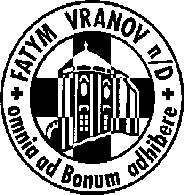 515 296 384, email: vranov@fatym.com; www.fatym.comBankovní spojení: Česká spořitelna č.ú.:1580474329/080014. 4. Květná – Pašijová neděle7,30 Štítary – mše svatá 7,30 Vratěnín – mše svatá9,00 Plenkovice –  mše svatá9,15 Vranov –  mše svatá + KC10,15 Olbramkostel – mše svatá11,11 Lančov – mše svatá + KC15. 4. pondělí Svatého týdne – sv. Anastázie18,00 Vranov – pouť Nový Jeruzalém, růženec, mše svatá16. 4. úterý Svatého týdne – sv. Bernadetta Soubirousová16,00 Uherčice – mše svatá v domě slečny Součkové18,06 Štítary – mše svatá17. 4. středa po 5. neděli postní – sv. Michael de Sanctis7,30 Olbramkostel – mše svatá17,00 Šumná – svatá půlhodinka18,00 Lančov – mše svatáPOSVÁTNÉ TŘÍDENNÍ18. 4. Zelený čtvrtek 17,00 Štítary – mše svatá s obřady Zeleného čtvrtku17,00 Vratěnín - mše svatá s obřady Zeleného čtvrtku17,30 Plenkovice - mše svatá s obřady Zeleného čtvrtku19,00 Vranov - mše svatá s obřady Zeleného čtvrtku19,00 Olbramkostel - mše svatá s obřady Zeleného čtvrtku19. 4. Velký pátek – den přísného postu + sbírka na Boží hrob????15,00 Vratěnín – obřady Velkého pátku17,00 Štítary – obřady Velkého pátku17,30 Plenkovice - obřady Velkého pátku19,00 Vranov - obřady Velkého pátku19,00 Olbramkostel - obřady Velkého pátku20. 4. Bílá sobota19,00 Plenkovice – vigilie Vzkříšení19,30 Štítary – vigilie Vzkříšení19,30 Vratěnín - vigilie Vzkříšení21,00 Olbramkostel - vigilie Vzkříšení22,00 Vranov - vigilie Vzkříšení21. 4. Neděle – slavnost ZMRTVÝCHVSTÁNÍ   PÁNĚ7,30 Štítary – mše svatá + tichá sbírka na varhany7,30 Vratěnín – mše svatá9,00 Plenkovice –  mše svatá9,15 Vranov –  mše svatá 10,15 Olbramkostel – mše svatá11,11 Lančov – mše svatá Heslo: Teď čas ještě dostáváš, obrácení odkládáš? 15. 4. Vranov – pouť Nový Jeruzalém, 21. 4. Štítary – tichá sbírka na varhany 27. 4. Štítary fara – spolčo Sluníčko od 16. hodin. 28. 4. Štítary 7,30 pouť, 28. 4. Korolupy kulturní dům 14,00 – kulturně zábavné odpoledne, 1. 5. pěší pouť mužů odchod Vranov od kostela v 9,30, 3. – 5. 5. Vranov – celostátní setkání SČS, 8. 5. Dívčí pěší pouť odchod od kostela ve Vranově v 6,00